Título del proyecto:Investigador principal:Fecha de diligenciamiento:Adaptado de: Universidad Javeriana. https://redcap.javeriana.edu.co/redcap/surveys/?s=DAAX7YJ448LKXLT9Cuando en uno o más ítems se haya marcado un SI, se debe tramitar y obtener el aval del Comité de Ética en Investigación Científica (CEINCI).En caso de duda, preguntarse si existen seres que requieren una voz que hable por ellos.En caso de no estar seguro en alguna de las preguntas, debe presentar la propuesta al CEINCI.FirmaNombres completos Director del proyecto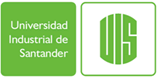 ANEXO 5. LISTA DE CHEQUEO DE ASPECTOS ÉTICOSPágina: 1 de 6ANEXO 5. LISTA DE CHEQUEO DE ASPECTOS ÉTICOSVersión: 02VICERRECTORÍA DE INVESTIGACIÓN Y EXTENSIÓN - VIEMarzo 7 de 2024ItemSiNo1. ¿Incluye participantes humanos o muestras biológicas humanas?2. ¿Implica investigación con animales?3. ¿Trabaja con especies o muestras de la diversidad biológica que no estén cubiertas en el permiso marco de colecta - Resolución 0047 de 2015, permiso marco de recolección IDB0398?3. ¿Realiza procesos de investigación que no estén cubiertos en el permiso marco de colecta Resolución 0047 de 2015, permiso marco de recolección IDB0398?4. ¿Involucra importación o exportación de muestras biológicas?5. ¿Recolecta datos de personas/pacientes/participantes?6. ¿Podría tener impacto negativo en humanos, animales, medio ambiente o patrimonio cultural?7. ¿Manipula sustancias o reactivos químicos?8. ¿Genera desechos catalogados como residuos peligrosos?9. ¿Incluye información confidencial?10. ¿Existen restricciones que pueden afectar la independencia en la investigación?